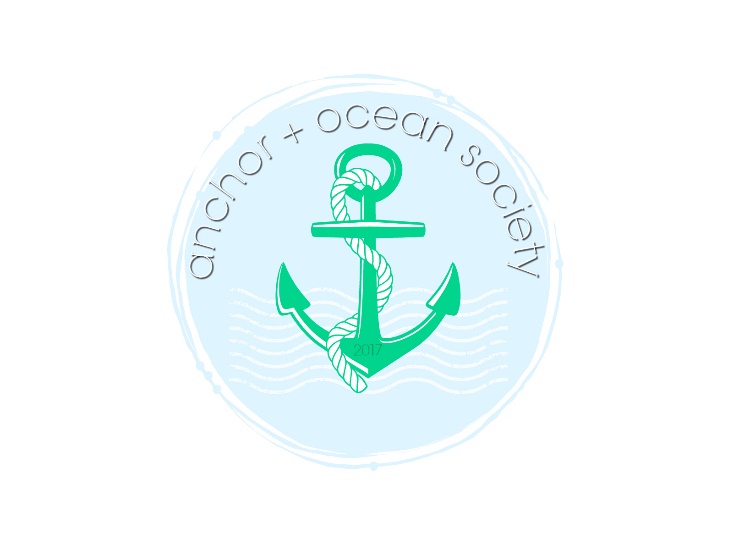 www.anchorandocean.comanchorandoceansociety@gmail.com